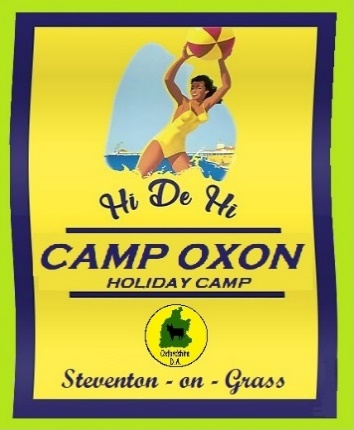 Camp OxonOxfordshire D.A.August 26th – 29th 2022FridayFridayFriday4.00pmPut the Marquee upPut the Marquee up7.30pmFriday night is music nightFriday night is music nightSaturdaySaturdaySaturday10.00amKeep Fit outside your unitKeep Fit outside your unit3:00pmBaby CompetitionBaby Competition3.30pmBaby GamesBaby Games7.30pmBingo with a twistBingo with a twist8.00pmFancy Dress competitionFancy Dress competition8.30pmAmerican SupperAmerican Supper9:00pmGamesGamesSundaySundaySunday10.00amKeep Fit outside your unitKeep Fit outside your unit3.00pmMiss OxfordshireMiss Oxfordshire3.30pmTeam GamesTeam Games7.30pmBingo with a twistBingo with a twist8.00pmThe really bad talent showThe really bad talent showMondayMondayMonday9:00amDismantle the MarqueeDismantle the Marquee10:30amBacon Butties with the ChairmanBacon Butties with the Chairman11:00amClosing Ceremony and raffleClosing Ceremony and raffle